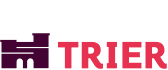 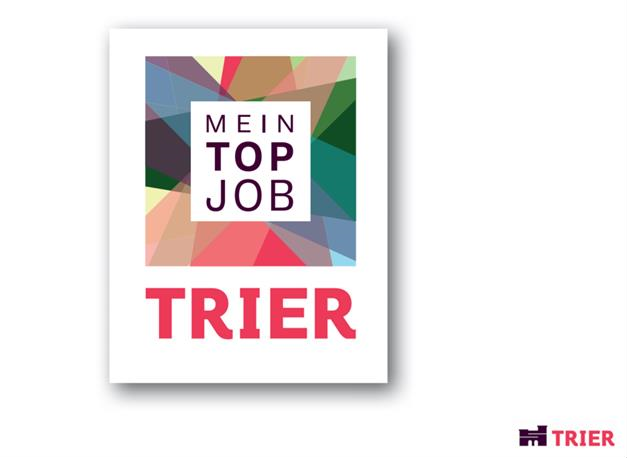 Selbst-Check  Netzwerk  „Attraktive Unternehmen Trier“  Selbst-Check „Attraktive Unternehmen Trier“  Selbst-Check in den Handlungsfeldern: Kommunikation und Führung  Marketing und Fachkräftegewinnung Weiterbildung, Qualifikation und Personal(entwicklung), Diversity Elternzeit und Kinderbetreuung Pflege von Angehörigen Gesundheit am Arbeitsplatz Flexible Arbeitszeiten und -orte Nachhaltigkeit und Soziale Verantwortung Zusatzleistungen 	 Sie können Ihre Kreuze setzen  , indem Sie das entsprechende Feld anklicken.  	 1. Kommunikation und Führung 2.	Marketing und Fachkräftegewinnung 3.	Weiterbildung, Qualifikation und Personal(entwicklung), Diversity 4.	Elternzeit und Kinderbetreuung 5.	Pflege von Angehörigen 6.	Gesundheit am Arbeitsplatz 7.	Flexible Arbeitszeiten und -orte 8.	Nachhaltigkeit und soziale Verantwortung Seite 9.	Zusatzleistungen Übersicht und Zusammenfassung des Selbst-Checks Seite Wir wählen folgendes Handlungsfeld aus (maximal 2):  Bereich mit hoher Realisierungschance oder mit hoher Notwendigkeit  Bereich der schnelle Erfolge nach innen und /oder außen sichtbar macht  Bereich auswählen, der für die MA hohe Priorität hat Bitte beschreiben Sie kurz, auf welche Aspekte / Inhalte des Handlungsfeldes Sie sich fokussieren: 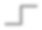 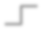 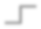 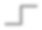 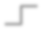 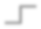 Unsere konkreten Schritte sind:  Timeline: 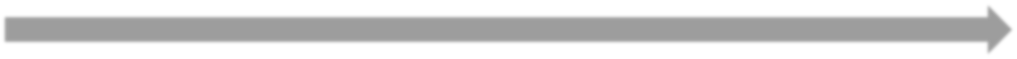 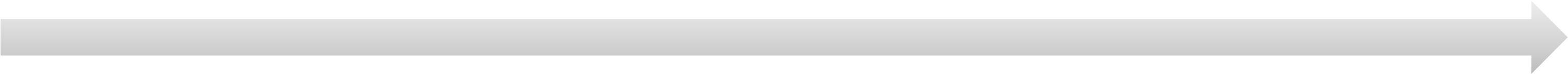 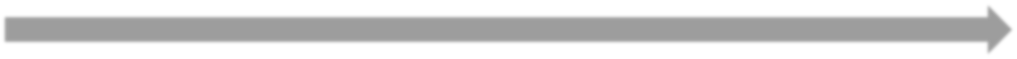 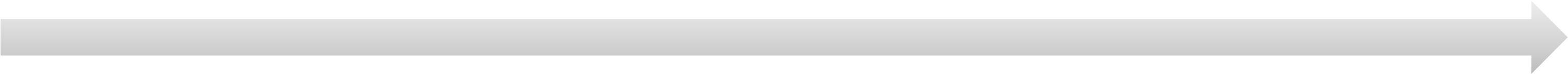 Unternehmen Anzahl Beschäftigte Ansprechpartner*in Durchführung des Selbst-Checks am . Mögliche Maßnahme vorhanden soll (weiter-) entwickelt werden nicht  vorhanden  Anmerkungen zur Umsetzung Bitte erläutern Sie stichwortartig, was sie hierzu anbieten; ggf. notieren, was für Ihre Organisation/Ihren Betrieb nicht sinnvoll erscheint Mitarbeiterorientierung und Familienfreundlichkeit als Bestandteil des Unternehmensleitbildes  z.B. Entwicklung eines Führungsleitbildes  Trainings / Mentoring für Führungskräfte  Führungskräfte als „Vorbilder“ bzgl.  Vereinbarkeit von Beruf und Familie  Führen in Teilzeit Benennung fester Ansprechpersonen zum  Thema Vereinbarkeit von Familie und Beruf ☐ Regelmäßige Mitarbeitergespräche ☐ Regelmäßige Betriebsversammlungen Zuverlässige, familienfreundlich planbare  Besprechungskultur z.B. Online Meetings anstelle von Präsenz Meetings  Klarheit im Hinblick auf Über- und Unterstellungen, Aufgaben und Verantwortlichkeiten  z.B. Prozessabläufe, Work Flow, Organigramm  Strategie-, Kreativitäts-, Innovations-Workshops z.B. Führungskräftetreffen zu Beginn des Jahres, Workshops mit MA aus unterschiedlichen Bereichen und Hierarchieebenen. Krankenrückkehrgespräch, Austrittsgespräche  Mögliche Maßnahme vorhanden soll (weiter-) entwickelt werden nicht  vorhanden Anmerkungen zur Umsetzung Bitte erläutern Sie stichwortartig, was sie hierzu anbieten; ggf. notieren, was für Ihre Organisation/Ihren Betrieb nicht sinnvoll erscheint Interne Auflistung und Bekanntmachung aller Mitarbeiter*innen-orientierten und familienfreundlichen Angebote z.B. Broschüre, Intranet, Schwarzes Brett, Mitarbeiterzeitschrift, Besprechungen Externe Auflistung und Bekanntmachung aller Mitarbeiter*innen-orientierten und familienfreundlichen Angebote z.B. Öffentlichkeitsarbeit, Karriereseite, Stellenausschreibungen, Bewerbungsgespräche, Berufsmessen, Tag der offenen Tür; Imagekampagnen über Social Media/ Imagebroschüre Attraktive Stellenanzeigen für die  Fachkräftegewinnung z.B. „was wir bieten“- Angaben ausführlicher als „was wir erwarten“-Angaben Employer Branding z.B. Arbeitgebermarke, Besonderheiten des Unternehmens, Alleinstellungsmerk-male, u.a. Nachhaltigkeitsstrategien (s. Punkt 8) veröffentlichen, etc.   Corporate Design z.B. einheitliches Design und Design, das AG-Attraktivität stringent abbildet  Netzwerken  z.B. Mitgliedschaften und Engagement vor Ort durch Inhaber*innen    Mögliche Maßnahme vorhanden soll (weiter-) entwickelt werden nicht  vorhanden Anmerkungen zur Umsetzung Bitte erläutern sie stichwortartig, was sie hierzu anbieten; ggf. notieren, was für ihre Organisation/Ihren Betrieb nicht sinnvoll erscheint Onboarding  z.B. Einarbeitungsplan, Onboarding App, Pate, Unterstützung vor dem 1.  Arbeitstagberufliche Weiterbildung für Mitarbeiter*innen z.B. Kommunikationstraining, Fach-Seminar, Aufstiegsqualifikation, inhouse / externSelbstgesteuertes Lernen, Learning on the job  z.B. E-Learning, Austausch mit anderen Bereichen, Auslandsaufenthalte  Stärkung der Zusammenarbeit z.B. Betriebsfeste, Sommerfeste, Teamevents Schriftliche Personalentwicklungsplanung / Nachfolgemanagement  z.B. Aufstiegs- und Entwicklungsplanung, Know-how-Transfer in Schlüsselpositionen Gezielte Förderung und Bindung von Azubis Förderung von Eltern (Väter und Mütter) in Teilzeit Frauenförderung z.B. Sprache und Bildwelt anpassen Förderung von Menschen mit Migrationshintergrund  z.B. Bildwelt anpassen Beschäftigung und Förderung von Menschen mit Behinderung  Gemischte Teams (alters- und geschlechtergemischt, Menschen mit Migrationshintergrund…) Jobrotation  Mögliche Maßnahme vorhanden soll (weiter-) entwickelt werden nicht  vorhanden Anmerkungen zur Umsetzung Bitte erläutern Sie stichwortartig, was sie hierzu anbieten; ggf. notieren, was für Ihre Organisation/Ihren Betrieb nicht sinnvoll erscheint Möglichkeit, Kinder in Betreuungsnotfällen mit ins Büro zu bringen z.B. Eltern-Kind-Büro  Unterstützung bei der Kinderbetreuung z.B. Bezuschussung der Kita-Kosten, Belegplätze in Kitas, private Kinderbetreuung in Räumen des Unternehmens, Tagesmutter mit anderen Unternehmen „teilen“ Informationen und Beratung zum Thema Kinderbetreuung z.B. feste Ansprechperson, Informationsmaterial, rechtliche Infos, Kooperation mit Dienstleistungsanbieter im Bereich Kinderbetreuung Kinderbetreuungsangebote in den Ferien z.B. Kontakt zu Drittanbietern mit denen kooperiert wird  Kurzfristige Freistellung bei Betreuungsengpässen  Elternfreundlichkeit in den Arbeitsabläufen z.B. wichtige Besprechungen nur vormittags, Rücksicht auf private Belange bei Dienstreisen; Homeoffice ermöglichen Elternzeitbegleitung z.B. Kontakthalten während der Elternzeit, strukturierter Aus- und Wiedereinstieg, Fortbildungsangebote während der Elternzeit Rücksichtnahme bei der Urlaubsplanung  Homeoffice für Eltern mit flexibler Arbeitszeit  Mögliche Maßnahme vorhanden soll (weiter-) entwickelt werden nicht  vorhanden Anmerkungen zur Umsetzung Bitte erläutern Sie stichwortartig, was sie hierzu anbieten; ggf. notieren, was für Ihre Organisation/Ihren Betrieb nicht sinnvoll erscheint Informationen und Beratung zum Thema Pflege z.B. feste Ansprechperson, Infomaterial zu rechtlichen Regelungen, Kooperation mit Dienstleistungsanbieter im Bereich Pflege z.B. Cari-Hotline, Familienservice Kurzfristige Freistellung bei Pflegenotfällen  Längerfristige Flexibilisierung der Arbeitszeit bei Pflege von Angehörigen Individuelles Unterstützungsangebot Rücksichtnahme bei der Urlaubsplanung  Homeoffice für Pflegende mit flexibler Arbeitszeit Mögliche Maßnahme vorhanden soll (weiter-) entwickelt werden nicht  vorhanden Anmerkungen zur Umsetzung Bitte erläutern Sie stichwortartig, was sie hierzu anbieten; ggf. notieren, was für Ihre Organisation/Ihren Betrieb nicht sinnvoll erscheint Betriebliches Gesundheitsmanagement Psychosoziale Beratung und Hilfe z.B. bei psychischer Erkrankung, Sucht, Schulden, familiären Problemen, Cari-Hotline, Familienservice; Raucherentwöhnungsprogramm  Informationen zu Gesundheitsangeboten z.B. Zusammenarbeit mit einem Sportstudio, Organisation von Lauftreffs,  Gesundheitsfördernde Maßnahmen im Betrieb z.B. Obst, zuckerfreie Getränke, Entspannungsraum, … Betriebliche Wiedereingliederungsgespräche (BEM) z.B. BEM-Gespräche werden verpflichtend durchgeführt Individuelles Unterstützungsangebot Mögliche Maßnahme vorhanden soll (weiter-) entwickelt werden nicht  vorhanden Anmerkungen zur Umsetzung Bitte erläutern Sie stichwortartig, was sie hierzu anbieten; ggf. notieren, was für Ihre Organisation/Ihren Betrieb nicht sinnvoll erscheint Flexible Arbeits- und Pausenzeiten  z.B. Gleitzeit, Funktionsarbeitszeit, Vertrauensarbeitszeit, flexible Startzeiten Flexibles Aufstocken bzw. Reduzieren der  Arbeitszeit z.B. nach Elternzeit, während Fortbildung, bei Pflege Angehöriger  Vertretungsregelungen, so dass Beschäftigte flexible Arbeitszeiten etc. wahrnehmen können  Teamabstimmung mit gegenseitiger Rücksichtnahme bzgl. Arbeitsteilung oder Urlaubsplanung  Lebensphasenorientierte Arbeitszeitgestaltung  (incl. persönlicher und familiärer Herausforderungen) Arbeitszeitkonto z.B. Jahresarbeitszeitkonto, Ampelfunktion, Sabbaticals  Teilzeitmodelle z.B. Mo-Do Modell, Jobsharing   Alternierende Telearbeit (der/die Mitarbeiter*in arbeitet abwechselnd von zu Hause aus und im Büro. Das Unternehmen stellt dafür entweder einen festen oder einen alternierenden Arbeitsplatz für den Home-Office-Angestellten zur Verfügung) Mobiles Arbeiten (temporäre Arbeit „von überall aus“, ohne Büroausstattung zu Hause durch den Arbeitgeber) Teleheimarbeit (ausschließliches Arbeiten von zu Hause aus an einem fest eingerichteten und komplett ausgestatteten Arbeitsplatz, der vom Arbeitgeber gestellt wird) Ergebniskultur statt Präsenzkultur Mögliche Maßnahme vorhanden soll (weiter-) entwickelt werden nicht  vorhanden Anmerkungen zur Umsetzung Bitte erläutern Sie stichwortartig, was sie hierzu anbieten; ggf. notieren, was für Ihre Organisation/Ihren Betrieb nicht sinnvoll erscheint ressourcenschonende Produktion, Prozesse; umweltbewusstes Handeln im eigenen Unternehmen  z.B. Verpackung reduzieren, recycelbare Verpackung, Nachhaltigkeitsstrategie, papierloses Büro, Photovoltaikanlagen nutzen, Elektroautos, Betriebsfahrräder … Unterstützung von lokalen NGOs / Vereinen /  gemeinnützigen Organisationen / Initiativen  z.B. Obdachloseninitiativen, Kulturinitiativen, Sportvereine; Mitarbeitende freistellen für soziale Projekte, etc. Aktionen des Unternehmens für gemeinnützige Zwecke  Zusammenarbeit mit Betrieben, die soziale und ökologische Verantwortung übernehmen  Mögliche Maßnahme vorhanden soll (weiter-) entwickelt werden nicht  vorhanden Anmerkungen zur Umsetzung Bitte erläutern sie stichwortartig, was sie hierzu anbieten; ggf. notieren, was für ihre Organisation/Ihren Betrieb nicht sinnvoll erscheint  Sonderzahlungen bei besonderen familiären Ereignissen z.B. bei Geburt, Hochzeit  Finanzielle Unterstützung haushaltsnaher Dienstleistungen  z.B. Wäscheservice, Reinigung, Gartenpflege, Einkaufen (auch zur Entlastung Angehöriger), Internetpauschale Geldwerte Vorteile z.B. Firmenwagen, -laptop, -handy, Gutscheine, Versicherungen für MA, red Card (§ 8.2.II EstG) Soziale Vergütungsbestandteile z.B. betriebliche Altersvorsorge, Zuschüsse zur Kinderbetreuung Versicherungen für Mitarbeitende z.B. Krankenzusatzversicherung Infinkon Health AG vergünstigte Tickets/Eintrittskarten z.B. Kultur, Sport, Schwimmbad Ist gut abgedeckt Soll entwickelt /  weiterentwickelt werden  Aktuell besteht kein Bedarf Ist erstmalig in unseren Fokus gerückt, evtl. relevant für Folgejahre  Kommunikation und Führung  Marketing und Fachkräftegewinnung Weiterbildung, Qualifikation und Personal(entwicklung), Diversity Elternzeit und Kinderbetreuung Pflege von Angehörigen Gesundheit am Arbeitsplatz Flexible Arbeitszeiten und -orte Nachhaltigkeit und Soziale Verantwortung Zusatzleistungen Handlungsfeld(er)  Aspekte/Inhalte, auf die wir uns fokussieren 1.        2.       3.         